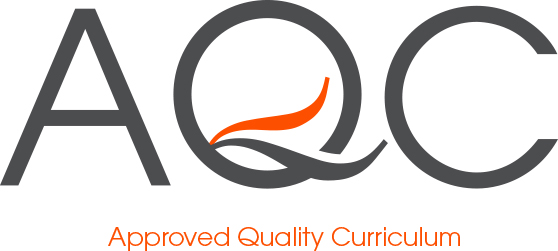 Process for AQC Designated Provider Fees